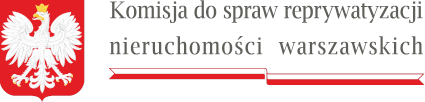 W nagłówku, po lewej stronie, znajduje się logo Komisji do spraw reprywatyzacji nieruchomości warszawskich zawierające godło państwa polskiego i podkreślenie w formie miniaturki flagi RP                                                              Warszawa, 22 marca 2022 r.Przewodniczący                                       Sygn. akt KR VI R 4/22DPA-VI.9130.1.2022 		ZAWIADOMIENIEo możliwości wypowiedzenia się co do zebranych dowodów i materiałów oraz zgłoszonych żądańNa podstawie art. 10 § 1 ustawy z dnia 14 czerwca 1960 r. – Kodeks postępowania administracyjnego (Dz.U. z 2021 r. poz. 795) w zw. z art. 38 ust. 1 oraz art. 16 ust. 3 i 4 ustawy z dnia 9 marca 2017 r. o szczególnych zasadach usuwania skutków prawnych decyzji reprywatyzacyjnych dotyczących nieruchomości warszawskich, wydanych z naruszeniem prawa (Dz.U. z 2021 r. poz. 735)zawiadamiamo zakończeniu postępowania rozpoznawczego w sprawie o sygn. akt KR VI R 4/22 w sprawie:decyzji  Prezydenta m.st. Warszawy z  dnia 29 czerwca 2005 nr 140/GK/DW/2005, ustanawiającej prawo użytkowania wieczystego do gruntu o powierzchni 285 m2 oznaczonego jako działka ewidencyjna 18 (obecnie wchodzi w skład działki nr 108) z obrębu 4-14-04, położonego w Warszawie przy ul. Radzymińskiej 34, dla którego Sąd Rejonowy dla Warszawy-Mokotowa w Warszawie prowadzi księgę wieczystą WA3M/00439013/8, dawne oznaczenie numerem hipotecznym „Dobra Ziemskie Osada Szmulowizna nr 15” rej hip W-1428.Informuję, że w terminie 7 dni od dnia doręczenia niniejszego zawiadomienia, strona ma prawo wypowiedzieć się co do zebranych dowodów i materiałów oraz zgłoszonych żądań. Powyższe zawiadomienie uznaje się za skutecznie doręczone po upływie 7 dni od daty ogłoszenia.Przewodniczący KomisjiSebastian Kaleta